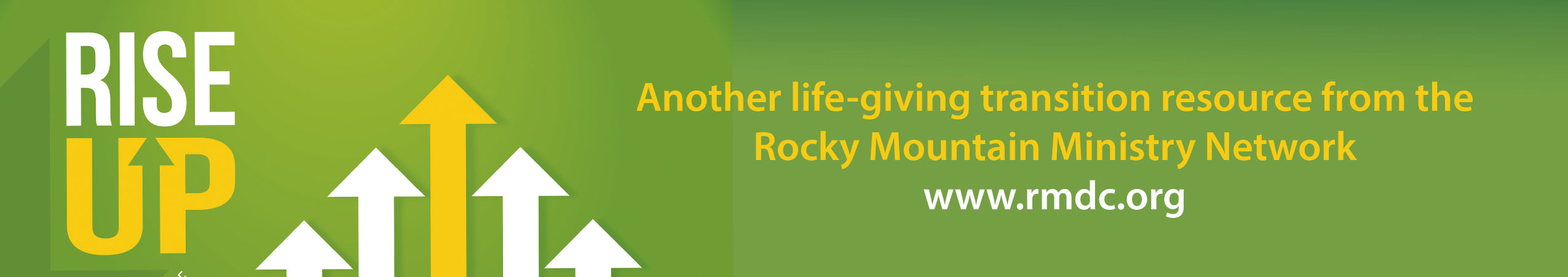 INSERT YOUR CHURCH NAME HERESpecial Business MeetingINSERT DATE HERERoster Report # ________ Reported at (time) ____________Official Voting Members		Number of Voting Members present and signed in 		Name of Roster Chair reporting 	Signature of person reporting 	Name of Recording Secretary 	Signature of Recording Secretary 	